 ####																																																										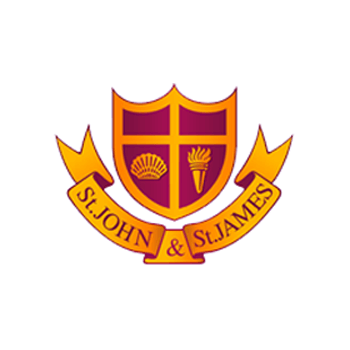 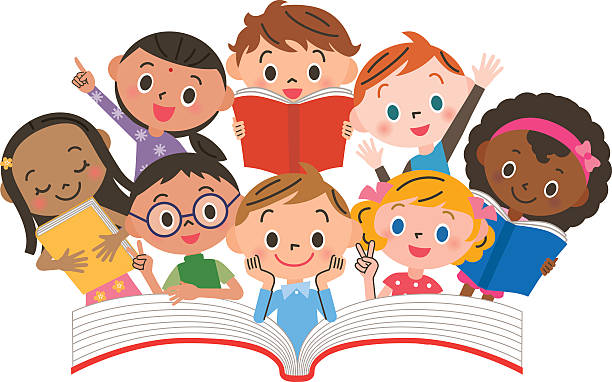 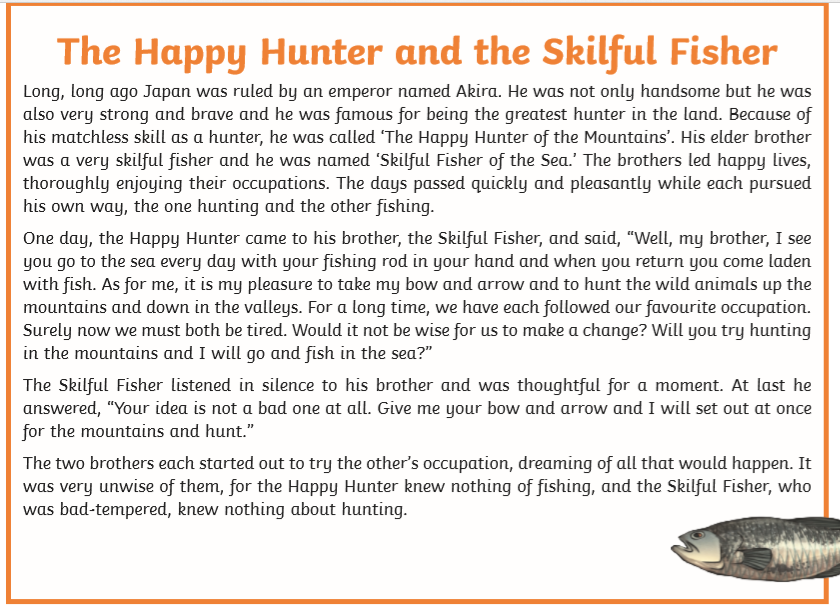 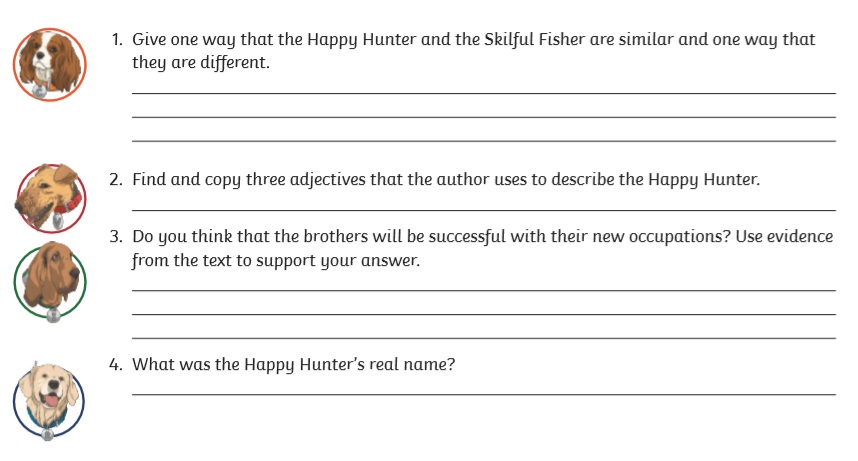 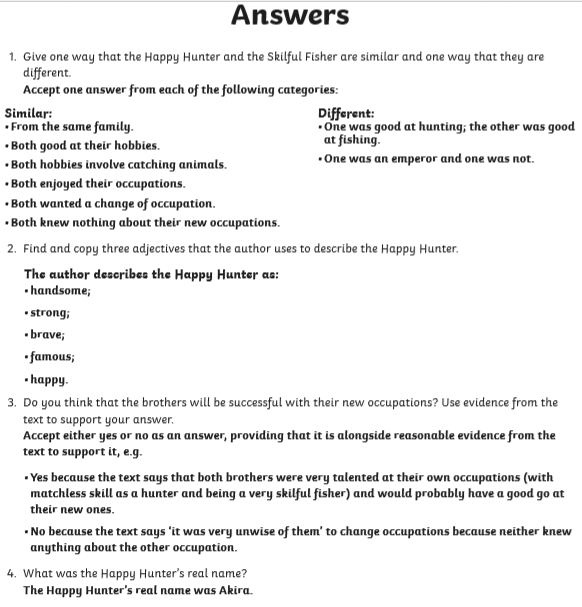 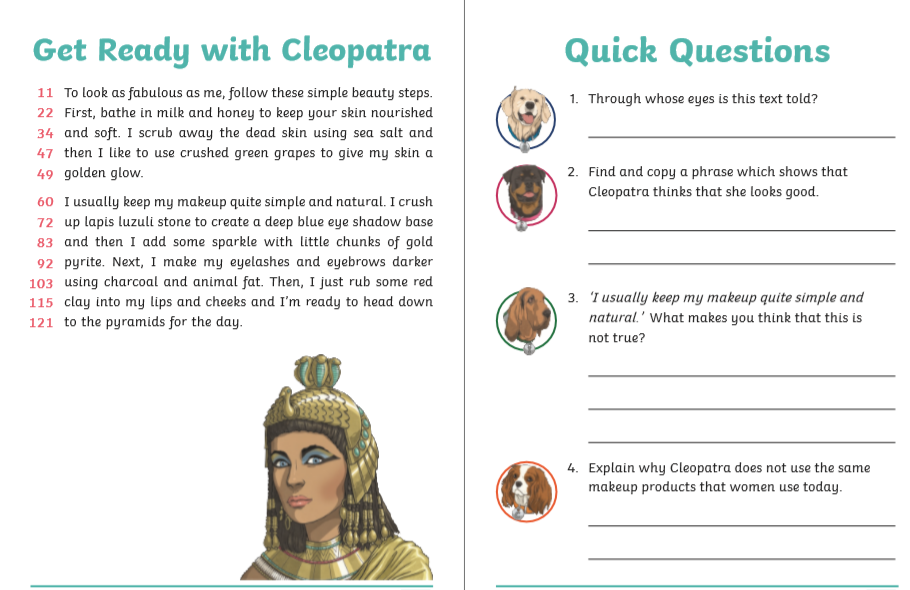 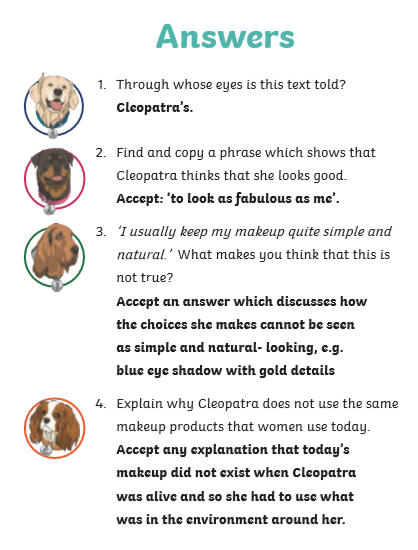 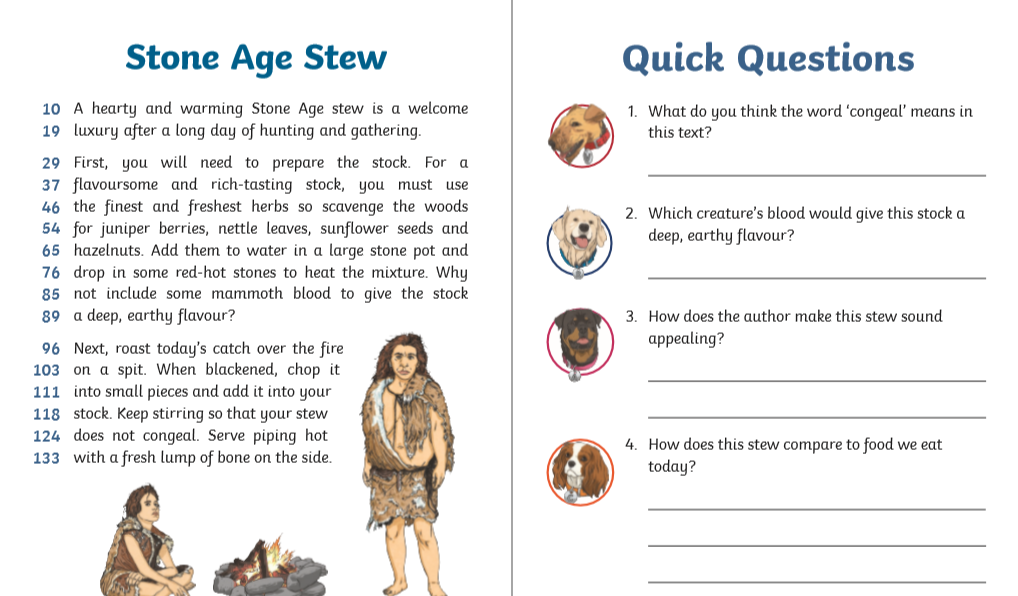 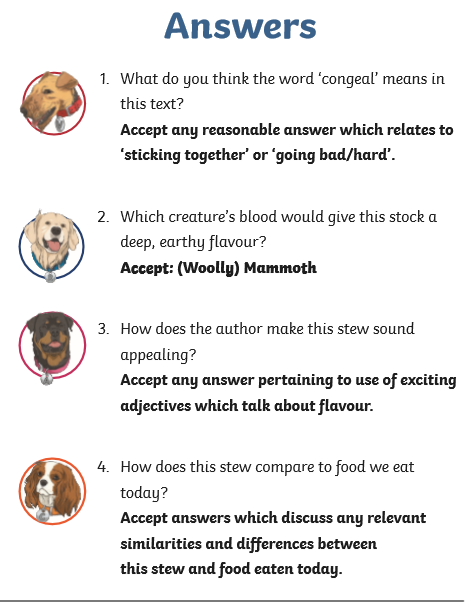 Creative Writing Read the following story starter. By moonlight she wandered around her familiar garden, watering her prize-winning tomatoes and talking animatedly to her blooming rose bushes. This was her favourite time, when she was alone in her precious garden, away from peering eyes….. Task 1  Describe the character in this story, using a range of adjectives and adverbs. How do you imagine she looks, sounds, moves?  Task 2  Continue to develop the story, explaining the character’s curious behaviour. Add a twist to the tale to keep the reader interested.Lined Paper provided on Next Page…………………………………………………………………………………………………………………..…………………………………………………………………………………………………………………..…………………………………………………………………………………………………………………..…………………………………………………………………………………………………………………..…………………………………………………………………………………………………………………..…………………………………………………………………………………………………………………..…………………………………………………………………………………………………………………..…………………………………………………………………………………………………………………..…………………………………………………………………………………………………………………..…………………………………………………………………………………………………………………..…………………………………………………………………………………………………………………..…………………………………………………………………………………………………………………..…………………………………………………………………………………………………………………..…………………………………………………………………………………………………………………..…………………………………………………………………………………………………………………..…………………………………………………………………………………………………………………..…………………………………………………………………………………………………………………..…………………………………………………………………………………………………………………..…………………………………………………………………………………………………………………..…………………………………………………………………………………………………………………..…………………………………………………………………………………………………………………..…………………………………………………………………………………………………………………..…………………………………………………………………………………………………………………..…………………………………………………………………………………………………………………..…………………………………………………………………………………………………………………..…………………………………………………………………………………………………………………..…………………………………………………………………………………………………………………..…………………………………………………………………………………………………………………..…………………………………………………………………………………………………………………..…………………………………………………………………………………………………………………..…………………………………………………………………………………………………………………..…………………………………………………………………………………………………………………..…………………………………………………………………………………………………………………..…………………………………………………………………………………………………………………..…………………………………………………………………………………………………………………..…………………………………………………………………………………………………………………..…………………………………………………………………………………………………………………..…………………………………………………………………………………………………………………..…………………………………………………………………………………………………………………..…………………………………………………………………………………………………………………..…………………………………………………………………………………………………………………..…………………………………………………………………………………………………………………..…………………………………………………………………………………………………………………..…………………………………………………………………………………………………………………..…………………………………………………………………………………………………………………..…………………………………………………………………………………………………………………..…………………………………………………………………………………………………………………..…………………………………………………………………………………………………………………..…………………………………………………………………………………………………………………..…………………………………………………………………………………………………………………..…………………………………………………………………………………………………………………..…………………………………………………………………………………………………………………..…………………………………………………………………………………………………………………..…………………………………………………………………………………………………………………..…………………………………………………………………………………………………………………..…………………………………………………………………………………………………………………..…………………………………………………………………………………………………………………..…………………………………………………………………………………………………………………..…………………………………………………………………………………………………………………..…………………………………………………………………………………………………………………..…………………………………………………………………………………………………………………..…………………………………………………………………………………………………………………..Creative Writing - A Story Structure Stories need an introduction, middle and ending. Use the starting lines given for each section to create your own story.  IntroductionEvery Monday morning, it was the same old story. Jack Briggs would grab me on the way to school and demand my lunch money. For a quiet life, I’d hand it over willingly. _________________________________________________________________________________________________________________________________________________________________________________________________________ ___________________________________________________________________ MiddleMy revenge was carefully planned, surely nothing could go wrong ______________________________________________________________________________________________________________________________________ ___________________________________________________________________ ___________________________________________________________________ Ending Some would say I was brave, others might say I was silly, but ___________________________________________________________________ ___________________________________________________________________ ___________________________________________________________________ ___________________________________________________________________ GrammarCommon noun = person, place or thing that doesn’t need a capital letter e.g. man, shop, game, book, river.Proper noun = person, place or name of something that starts with a capital letter e.g. Millie, Oxton, Europa Swimming Pool, River Dee.Adjective = describing wordVerb = doing word (often ends in ‘ing’)Task oneUnderline all of the common nouns and circle all of the proper nouns in each sentence.Henry plays games on his computer. Mr Fan runs in the park every Sunday.Caroline lives in an apartment in Caston St.Dr Flood is flying on a plane to Norway.Neena’s birthday is in March.Task twoUnderline the adjectives in these sentences:The little man carried the heavy box across the wide street.The red house stood at the bottom of the deep valley.The narrow road was long and the children were tired.The log burned brightly in the old fireplace.The young lady sat down on the soft, green cushion.The busy bee flew to the bright flowers to gather honey.Task threeWrite a sentence using a noun, adjective and verb___________________________________________________________________ ___________________________________________________________________ 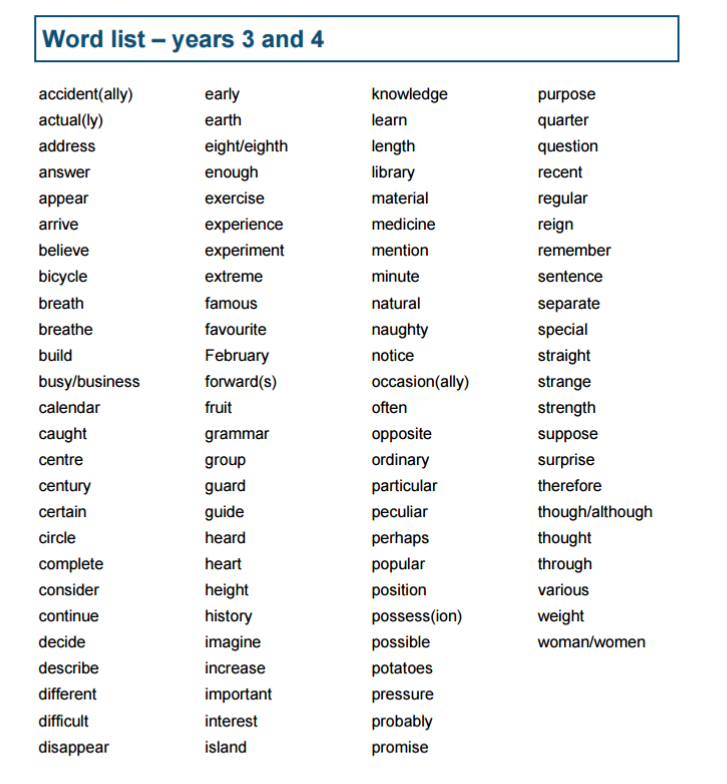 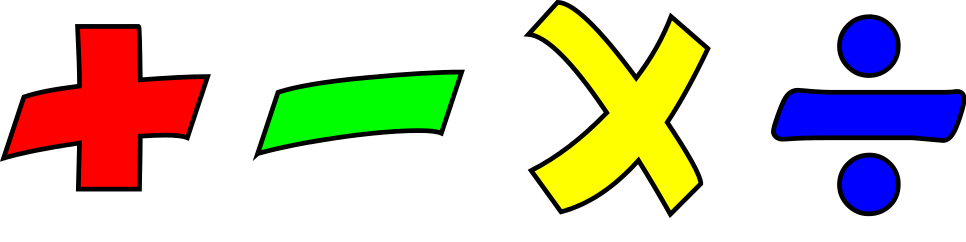 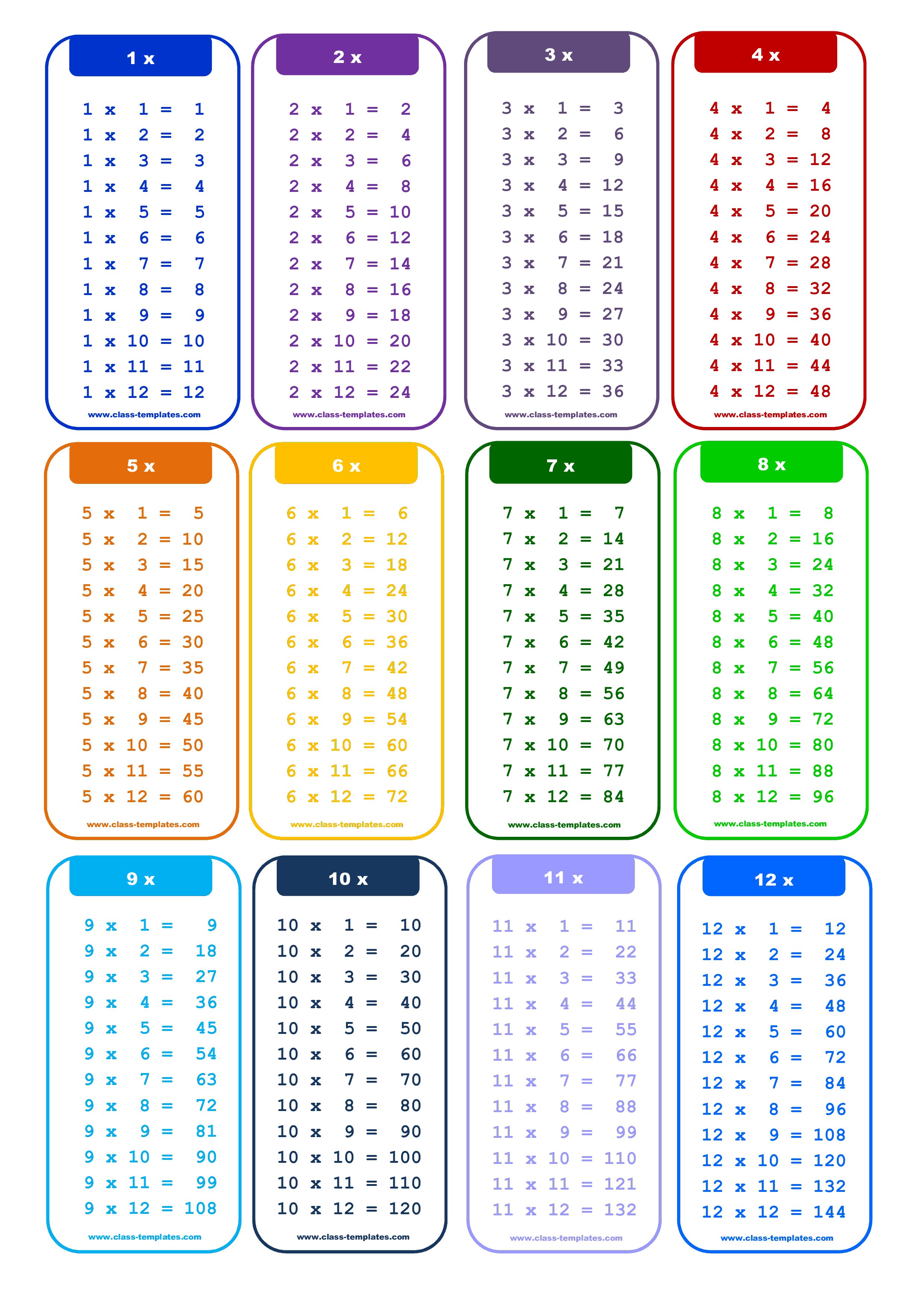 Super Nova Day 1 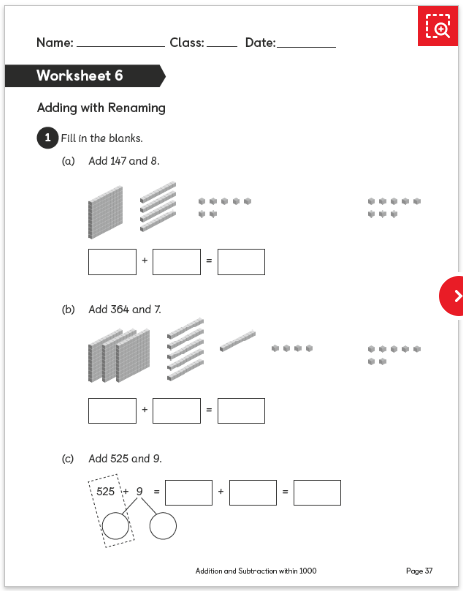 Whiz Kids Day 1 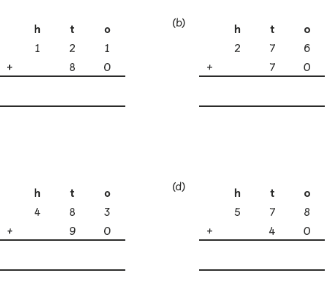 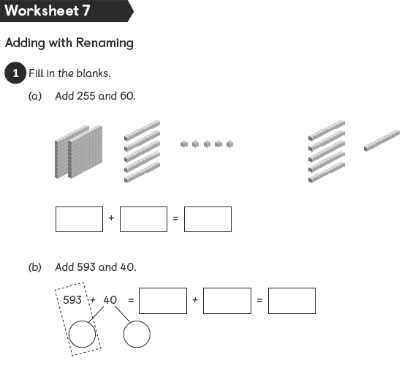 Superstars  Day 1 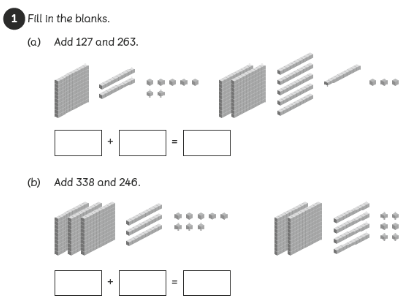 Bright Sparks Day 1 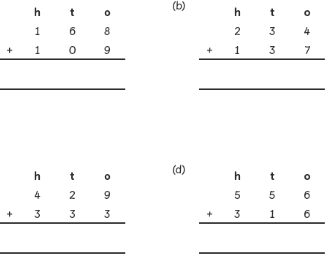 Explain the two different methods step by stepSupernova Day 2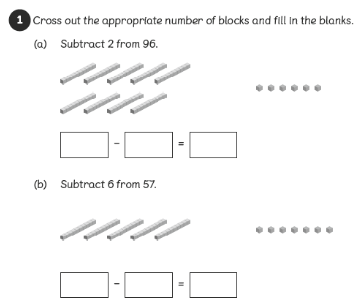 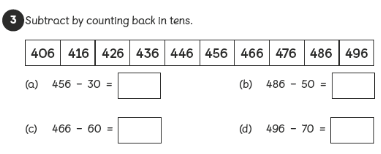 Superstars Day 2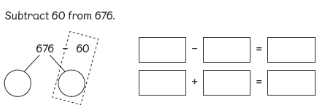 Bright Sparks Day 2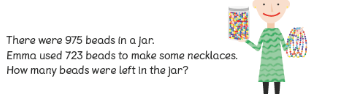 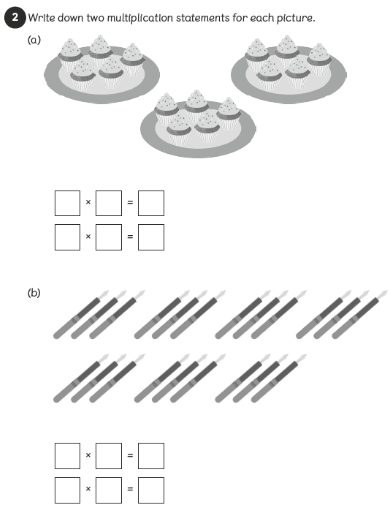 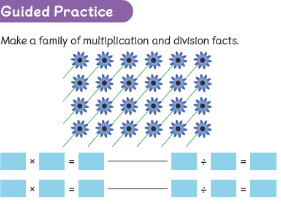 Superstars Day 3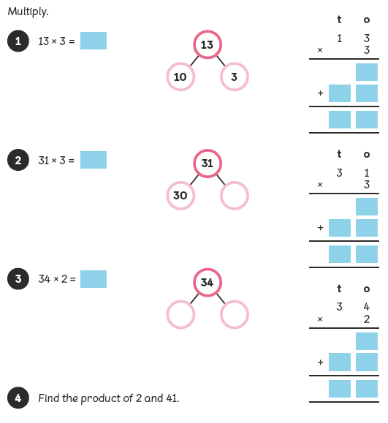 Bright Sparks Day 3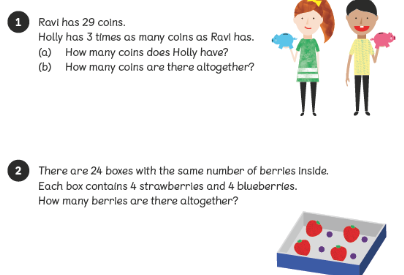 Supernova Day 4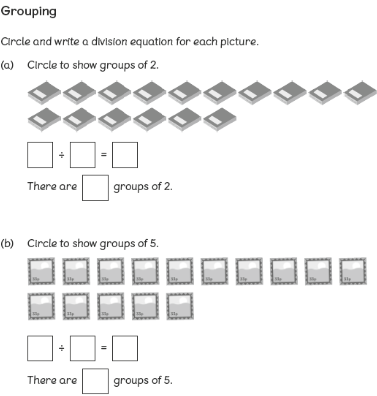 Whiz Kids Day 4 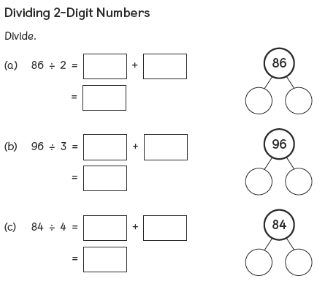 Superstars Day 4 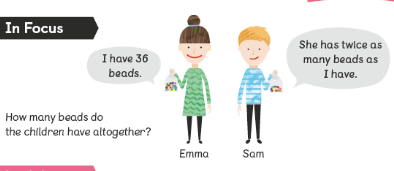 Bright sparks Day 4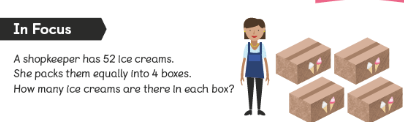 Supernova Day 5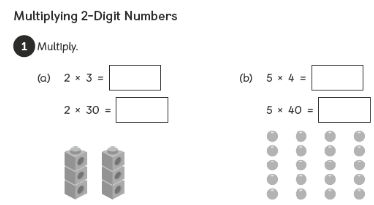 Whiz Kids Day 5 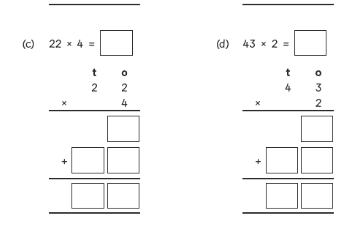 Super Stars Day 5 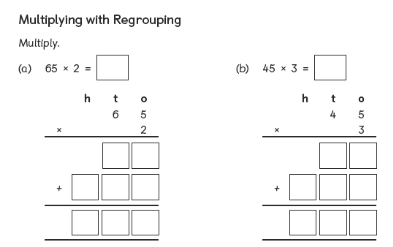 Bright Sparks Day 5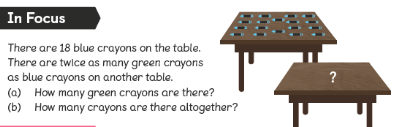 Method 1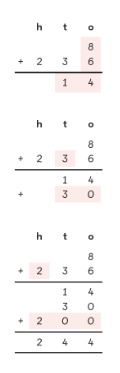 Method 2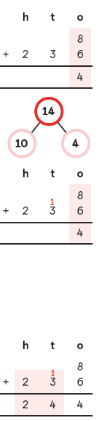 